Publicado en 08017 el 26/02/2013 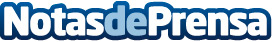 Saturn celebra la campaña 'Tecnología sin Iva'Saturn, la mayor especialista de Europa en distribución de informática, electrónica de consumo y entretenimiento, celebrala nueva campaña ‘Tecnología sin IVA’.Datos de contacto:Monica FidelisComunicación93 362 08 40Nota de prensa publicada en: https://www.notasdeprensa.es/saturn-celebra-la-campaa-tecnologa-sin-iva Categorias: Marketing http://www.notasdeprensa.es